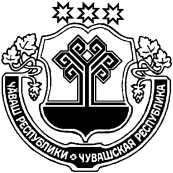 О муниципальной программе «Развитие строительного комплекса и архитектуры»Администрация Янтиковского муниципального округа 
п о с т а н о в л я е т:1. Утвердить прилагаемую муниципальную программу «Развитие строительного комплекса и архитектуры» (далее - Муниципальная программа).2. Утвердить ответственным исполнителем Муниципальной программы Отдел строительства, дорожного хозяйства и ЖКХ Управления по благоустройству и развитию территорий администрации Янтиковского муниципального округа Чувашской Республики.3. Финансовому отделу администрации Янтиковского муниципального округа Чувашской Республики при формировании проекта бюджета Янтиковского муниципального округа Чувашской Республики на очередной финансовый год и плановый период предусматривать бюджетные ассигнования на реализацию Муниципальной программы исходя из реальных возможностей бюджета Янтиковского муниципального округа Чувашской Республики.4. Контроль за исполнением настоящего постановления возложить на Управление по благоустройству и развитию территорий администрации Янтиковского муниципального округа Чувашской Республики.5. Настоящее постановление вступает в силу со дня его официального опубликования.УТВЕРЖДЕНА
постановлением администрации Янтиковского муниципального округа
от 23.03.2023 № 226Муниципальная программа
«Развитие строительного комплекса и архитектуры»Паспорт
муниципальной программы «Развитие строительного комплекса и архитектуры»Раздел I. Приоритеты государственной политики в сфере реализации Муниципальной программы, цели, задачи, описание сроков и этапов реализации Муниципальной программыПриоритеты государственной политики в области развития строительного комплекса и архитектуры определены Законом Чувашской Республики «О Стратегии социально-экономического развития Чувашской Республики до 2035 года», ежегодными посланиями Главы Чувашской Республики Государственному Совету Чувашской Республики.Основным стратегическим приоритетом государственной политики в области развития строительного комплекса и архитектуры являются обеспечение устойчивого развития территорий, повышение инвестиционной привлекательности путем сокращения административных барьеров и сроков оформления разрешительной документации в сфере строительства, техническое перевооружение и модернизация действующих, а также привлечение инвестиций в строительную индустрию.Муниципальная программа «Развитие строительного комплекса и архитектуры» (далее – Муниципальная программа) направлена на достижение следующих целей:обеспечение устойчивого развития территорий посредством реализации документов территориального планирования.Для достижения цели в рамках реализации Муниципальной программы предусматривается решение следующих приоритетных задач:формирование системы документов территориального планирования, градостроительного зонирования;внесение изменений в схему территориального планирования;внесение в Единый государственный реестр недвижимости сведений о границе;оптимизация предоставления государственных услуг в области градостроительной деятельности и создание условий для улучшения инвестиционного климата;создание условий для сокращения административных барьеров и сроков оформления разрешительной документации в сфере строительства.Сроки реализации Муниципальной программы - 2023 - 2035 годы.Сведения о целевых показателях (индикаторах) Муниципальной программы, подпрограмм Муниципальной программы и их значениях приведены в приложении № 1 к Муниципальной программе.Перечень целевых показателей (индикаторов) носит открытый характер и предусматривает возможность их корректировки в случае потери информативности целевых показателей (индикаторов) и изменения приоритетов государственной политики в области развития строительного комплекса и архитектуры, а также изменений законодательства Российской Федерации и законодательства Чувашской Республики, влияющих на расчет данных показателей.Раздел II. Обобщенная характеристика основных мероприятий подпрограмм Муниципальной программыВыстроенная в рамках Муниципальной программы система целевых ориентиров (цели, задачи, ожидаемые результаты) представляет собой четкую согласованную структуру, посредством которой установлена прозрачная и понятная связь реализации отдельных мероприятий с достижением конкретных целей на всех этапах Муниципальной программы.Достижение целей и решение задач Муниципальной программы будут осуществляться в рамках реализации следующих подпрограмм: «Градостроительная деятельность в Янтиковском муниципальном округе», «Снятие административных барьеров в строительстве», «Обеспечение реализации муниципальной программы Янтиковского муниципального округа «Развитие строительного комплекса и архитектуры».Подпрограмма «Градостроительная деятельность в Янтиковском муниципальном округе» предусматривает выполнение четырех основных мероприятий.Основное мероприятие 1. Координатное описание границы и внесение в Единый государственный реестр недвижимости сведений о границе.Мероприятие предусматривает проведение землеустроительных работ в целях координатного описания границы и отображения ее в схеме территориального планирования.Основное мероприятие 2. Внесение изменений в схему территориального планирования.Основное мероприятие 3. Подготовка проекта внесения изменений в нормативы градостроительного проектирования.Основное мероприятие 4. Устойчивое развитие территорий муниципальных образований Чувашской Республики посредством территориального планирования, градостроительного зонирования, планировки территории, архитектурно-строительного проектирования.Реализация указанного мероприятия позволит рационально использовать территориальные ресурсы, создать базу для формирования государственной информационной системы обеспечения градостроительной деятельности, формировать современный архитектурный облик населенных пунктов.Подпрограмма «Снятие административных барьеров в строительстве» предусматривает выполнение двух основных мероприятий.Основное мероприятие 1. Оптимизация предоставления государственных и муниципальных услуг в области градостроительной деятельности и создание условий для улучшения инвестиционного климата.Создание условий для ведения бизнеса в сфере строительства позволит повысить инвестиционную привлекательность региона. В результате роста инвестиций в строительство, реконструкцию объектов капитального строительства и обустройство земельных участков посредством строительства объектов инженерной инфраструктуры будет достигнут не только экономический, но и социальный эффект за счет совершенствования организации территорий, организации новых рабочих мест, улучшения социально-демографической ситуации.Основное мероприятие 2. Разработка и внедрение государственной информационной системы обеспечения градостроительной деятельности.Реализация указанного мероприятия позволит обеспечить органы местного самоуправления, физических и юридических лиц достоверными сведениями, необходимыми для осуществления градостроительной, инвестиционной и иной хозяйственной деятельности.Подпрограмма «Обеспечение реализации муниципальной программы Янтиковского муниципального округа «Развитие строительного комплекса и архитектуры» предполагает обеспечение деятельности отдела строительства, дорожного хозяйства и ЖКХ Управления по благоустройству и развитию территорий администрации Янтиковского муниципального округа по реализации Муниципальной программы. 	Ресурсное обеспечение и прогнозная (справочная) оценка расходов за счет всех источников финансирования реализации Муниципальной программы приведены в приложении № 2 к Муниципальной программе.Подпрограммы Муниципальной программы приведены в приложениях № 3-4 к Муниципальной программе.Раздел III. Обоснование объема финансовых ресурсов, необходимых для реализации Муниципальной программы (с расшифровкой по источникам финансирования, по этапам и годам реализации Муниципальной программы)Расходы на реализацию Муниципальной программы предусматриваются за счет средств республиканского бюджета Чувашской Республики и местного бюджета.Общий объем финансирования Муниципальной программы в 2023 - 2035 годах составит 1008,6 тыс. рублей:в 2023 году – 1008,6 тыс. рублей;из них средства:республиканского бюджета Чувашской Республики – 958,1 тыс. рублей, в том числе:в 2023 году - 958,1 тыс. рублей;местного бюджета – 50,5 тыс. рублей, в том числе:в 2023 году – 50,5 тыс. рублей.Объемы финансирования Муниципальной программы подлежат ежегодному уточнению исходя из возможностей республиканского бюджета Чувашской Республики и местного бюджета.Приложение № 1
к муниципальной программе
«Развитие строительного комплекса
и архитектуры»Сведения
о целевых показателях (индикаторах) муниципальной программы «Развитие строительного комплекса и архитектуры», подпрограмм муниципальной программы «Развитие строительного комплекса и архитектуры» и их значенияхПриложение № 2
к муниципальной программе
«Развитие строительного комплекса
и архитектуры»Ресурсное обеспечение
и прогнозная (справочная) оценка расходов за счет всех источников финансирования реализации муниципальной программы «Развитие строительного комплекса и архитектуры»Приложение № 3
к муниципальной программе
«Развитие строительного комплекса
и архитектуры»Подпрограмма
«Градостроительная деятельность в Янтиковском муниципальном округе» муниципальной программы «Развитие строительного комплекса и архитектуры»Паспорт подпрограммыРаздел I. Приоритеты и цели подпрограммы «Градостроительная деятельность в Янтиковском муниципальном округе», общая характеристика участия в реализации подпрограммыПодпрограмма «Градостроительная деятельность в Янтиковском муниципальном округе» (далее - подпрограмма) является неотъемлемой частью Муниципальной программы.Приоритеты государственной политики в области градостроительной деятельности определены Законом Чувашской Республики «О Стратегии социально-экономического развития Чувашской Республики до 2035 года», Законом Чувашской Республики «О регулировании градостроительной деятельности в Чувашской Республике», ежегодными посланиями Главы Чувашской Республики Государственному Совету Чувашской Республики.Схема, документы территориального планирования муниципального образования, предусмотренные Градостроительным кодексом Российской Федерации, разработаны и постоянно актуализируются с учетом стратегии пространственного развития Чувашской Республики. Документы территориального планирования содержат предложения о совершенствовании системы расселения и размещении производительных сил.Таким образом, приоритетами государственной политики в рамках реализации настоящей подпрограммы являются:создание условий для устойчивого развития территорий;создание условий для реализации пространственных интересов Янтиковского муниципального округа и населения Янтиковского муниципального округа с учетом требований безопасности жизнедеятельности, экологического и санитарного благополучия;мониторинг, актуализация и комплексный анализ градостроительной документации;стимулирование жилищного и коммунального строительства, деловой активности и производства, торговли, науки, туризма;создание условий для повышения качества архитектурной деятельности.Основными целями подпрограммы являются:формирование системы документов территориального планирования, градостроительного зонирования;внесение изменений в схему территориального планирования;внесение изменений в нормативы градостроительного проектирования;разработка генеральных планов;внесение в Единый государственный реестр недвижимости сведений об участках границы.Муниципальное образование обеспечивает разработку и утверждение документов территориального планирования, градостроительного зонирования и нормативов градостроительного проектирования, требуемых градостроительным законодательством Российской Федерации.Раздел II. Перечень и сведения о целевых показателях (индикаторах) подпрограммы с расшифровкой плановых значений по годам ее реализацииЦелевыми показателями (индикаторами) подпрограммы являются:обеспечение устойчивого развития территорий посредством реализации документов территориального планирования;количество проведенных мероприятий, направленных на повышение качества архитектурной деятельности;доля планируемых объектов, обеспеченных документацией по планировке территории, в общем количестве объектов, в отношении которых предусмотрена подготовка документации по планировке территории;количество подготовленных проектов внесения изменений в схему территориального планирования;количество подготовленных проектов внесения изменений в нормативы градостроительного проектирования;количество разработанных генеральных планов;количество участков границы между Янтиковским муниципальным округом и другими муниципальными образованиями, сведения о которых внесены в Единый государственный реестр недвижимости.В результате реализации мероприятий подпрограммы ожидается достижение к 2036 году следующих целевых показателей (индикаторов):обеспечение устойчивого развития территорий посредством реализации документов территориального планирования;количество проведенных мероприятий, направленных на повышение качества архитектурной деятельности;доля планируемых объектов, обеспеченных документацией по планировке территории, в общем количестве объектов, в отношении которых предусмотрена подготовка документации по планировке территории;количество подготовленных проектов внесения изменений в схему территориального планирования;количество подготовленных проектов внесения изменений в нормативы градостроительного проектирования;количество разработанных генеральных планов:в 2023 году - 1 единица;количество участков границы между Янтиковским муниципальным округом и другими муниципальными образованиями, сведения о которых внесены в Единый государственный реестр недвижимости.Раздел III. Характеристики основных мероприятий, мероприятий подпрограммы с указанием сроков и этапов их реализацииОсновные мероприятия подпрограммы направлены на реализацию поставленных целей и задач подпрограммы и Муниципальной программы в целом. Основные мероприятия подпрограммы подразделяются на отдельные мероприятия, реализация которых позволит обеспечить достижение целевых показателей (индикаторов) подпрограммы.Подпрограмма объединяет четыре основных мероприятия:Основное мероприятие 1. Координатное описание границы и внесение в Единый государственный реестр недвижимости сведений о границе.Мероприятие предусматривает проведение землеустроительных работ в целях координатного описания границы и отображение местоположения участков границы в Схеме.Основное мероприятие 2. Внесение изменений в схему территориального планирования.Основное мероприятие 3. Подготовка проекта внесения изменений в нормативы градостроительного проектирования.Основное мероприятие 4. Устойчивое развитие территорий муниципальных образований Чувашской Республики посредством территориального планирования, градостроительного зонирования, планировки территории, архитектурно-строительного проектирования.Основным мероприятием предусмотрена планомерная реализация семи мероприятий, что обеспечит решение территориально-планировочных проблем, позволит рационально использовать территориальные ресурсы, сформировать государственную информационную систему обеспечения градостроительной деятельности, современную комплексную застройку городов, поселков и иных населенных пунктов, природный ландшафт.Мероприятие 4.1. Определение основных направлений развития градостроительной и архитектурной деятельности.Целью данного мероприятия является ведение градостроительной политики в целях создания полноценной среды обитания и жизнедеятельности населения, рационального использования территорий при осуществлении градостроительной деятельности, создания условий повышения качества застройки.Мероприятие 4.2. Планирование развития территорий, в том числе для установления функциональных зон, расчетных показателей минимально допустимого уровня обеспеченности населения объектами, определения мест планируемого размещения таких объектов.Реализация мероприятия направлена на развитие и застройку территорий на основе документов территориального планирования, Нормативов.Проведение мониторинга призвано сформировать актуальные данные о реализации Схемы и Нормативов и на их основе:обеспечить обоснованность решений, принимаемых в области территориального планирования;создать дополнительные условия для повышения инвестиционной привлекательности.Проведение мониторинга позволит обеспечить согласованность социально-экономического и территориального планирования, в частности:согласованность направлений и приоритетов развития, установленных документами стратегического планирования и Схемой;согласованность значений целевых показателей, указанных в документах стратегического планирования и Схеме.Мероприятие 4.3. Методическая поддержка, формирование единых рекомендаций по подготовке, согласованию и утверждению градостроительной документации.С учетом динамичного изменения градостроительного законодательства необходимо осуществление оперативного контроля за содержанием документов территориального планирования и градостроительного зонирования.Своевременная актуализация градостроительной документации и обеспечение ее соответствия действующим положениям градостроительного законодательства способствуют повышению инвестиционной привлекательности территории, поскольку в таком случае инвестор получает доступ к наиболее полной и достоверной информации о возможностях использования территории.С учетом вышеизложенного возникает необходимость постоянного мониторинга состояния документов территориального планирования и градостроительного зонирования на предмет соответствия их действующему законодательству, а также осуществления актуализации таких документов.Мероприятие 4.4. Стимулирование роста агломерационного потенциала.В рамках реализации Схемы необходимы проработка потенциала территорий муниципальных образований, с целью повышения ее инвестиционной привлекательности, а также формирование проектных предложений по ее развитию (создание новых и укрепление существующих экономических, инфраструктурных, транспортных и коммуникационных связей, обеспечивающих комплексное развитие территорий).Мероприятие 4.5. Обеспечение подготовки документации по планировке территории, предусматривающей размещение объектов и иных объектов капитального строительства на территориях двух и более территориальных отделов.Основной целью мероприятия является подготовка документации по планировке территорий в целях обеспечения их устойчивого развития, установления границ земельных участков, на которых расположены линейные объекты, границ земельных участков, предназначенных для строительства и размещения объектов.Наличие утвержденной документации по планировке территорий в целом будет способствовать развитию жилищного строительства, государственно-частного партнерства.Мероприятие 4.6. Разработка генеральных планов.В связи с проведением в Чувашской Республике работ по преобразованию муниципальных районов, сельских и городских поселений в муниципальные округа в 2023 году планируется начать работу по подготовке соответствующей градостроительной документации (генеральных планов) для территорий создаваемых муниципальных округов.Раздел IV. Обоснование объема финансовых ресурсов, необходимых для реализации подпрограммы (с расшифровкой по источникам финансирования, по этапам и годам реализации подпрограммы)Расходы подпрограммы формируются за счет средств республиканского бюджета Чувашской Республики и местного бюджета.Общий объем финансирования подпрограммы в 2023 – 2035 годах составит 1008,6 тыс. рублей, в том числе средства республиканского бюджета Чувашской Республики - 958,1 тыс. рублей и местного бюджета - 50,5 тыс. рублей.Объемы финансирования мероприятий подпрограммы подлежат ежегодному уточнению исходя из реальных возможностей республиканского бюджета Чувашской Республики и местного бюджета и необходимости выполнения отдельных основных мероприятий (мероприятий).Ресурсное обеспечение реализации подпрограммы за счет всех источников финансирования приведено в приложении к подпрограмме.Приложение
к подпрограмме «Градостроительная
деятельность в Янтиковском муниципальном округе» муниципальной программы
«Развитие строительного комплекса и архитектуры»Ресурсное обеспечение
реализации подпрограммы «Градостроительная деятельность в Янтиковском муниципальном округе» муниципальной программы «Развитие строительного комплекса и архитектуры» за счет всех источников финансирования──────────────────────────────* Мероприятие осуществляется по согласованию с исполнителем.Приложение № 4
к муниципальной программе
«Развитие строительного комплекса
и архитектуры»Подпрограмма
«Снятие административных барьеров в строительстве» муниципальной программы «Развитие строительного комплекса и архитектуры»Паспорт подпрограммыРаздел I. Приоритеты и цели подпрограммы, общая характеристика участия муниципального образования в реализации подпрограммыПодпрограмма «Снятие административных барьеров в строительстве» (далее - подпрограмма) является неотъемлемой частью Муниципальной программы.Приоритетом государственной политики в рамках реализации подпрограммы является создание благоприятных условий для развития инвестиционной деятельности в строительстве.Цели подпрограммы:оптимизация предоставления государственных услуг в области градостроительной деятельности и создание условий для улучшения инвестиционного климата;создание условий для сокращения административных барьеров и сроков оформления разрешительной документации в сфере строительства.В целях осуществления единой государственной политики в сфере строительства, предусматривающей устранение административных барьеров, оптимизацию предоставления государственных и муниципальных услуг в области градостроительной деятельности, в рамках реализации подпрограммы необходимо обеспечить взаимодействие между Минстроем Чувашии и органами местного самоуправления муниципальных образований Чувашской Республики.Раздел II. Перечень и сведения о целевых показателях (индикаторах) подпрограммы с расшифровкой плановых значений по годам ее реализацииЦелевыми показателями (индикаторами) подпрограммы являются:доля услуг по выдаче разрешения на строительство, предоставленных в электронном виде, в общем количестве предоставленных таких услуг;создание и эксплуатация государственной информационной системы обеспечения градостроительной деятельности.В результате реализации мероприятий подпрограммы ожидается достижение к 2036 году следующих целевых показателей (индикаторов):доля услуг по выдаче разрешения на строительство, предоставленных в электронном виде, в общем количестве предоставленных таких услуг:в 2023 году - 0 процентов;в 2024 году - 0 процентов;в 2025 году - 0 процентов;в 2030 году - 0 процентов;в 2035 году - 0 процентов;создание и эксплуатация государственной информационной системы обеспечения градостроительной деятельности:в 2023 году - 1 единица;в 2024 году - 1 единица;в 2025 году - 1 единица;в 2030 году - 1 единица;в 2035 году - 1 единица.Раздел III. Характеристики основных мероприятий, мероприятий подпрограммы с указанием сроков и этапов их реализацииОсновные мероприятия подпрограммы направлены на реализацию поставленных целей и задач подпрограммы и Муниципальной программы в целом. Основные мероприятия подпрограммы подразделяются на отдельные мероприятия, реализация которых позволит обеспечить достижение целевых показателей (индикаторов) подпрограммы.Подпрограмма объединяет два основных мероприятия:Основное мероприятие 1. Оптимизация предоставления государственных и муниципальных услуг в области градостроительной деятельности и создание условий для улучшения инвестиционного климата.Создание условий для ведения бизнеса в сфере строительства позволит повысить инвестиционную привлекательность муниципального образования. В результате роста инвестиций в строительство и обустройство земельных участков посредством строительства объектов инженерной инфраструктуры будет достигнут не только экономический, но и социальный эффект за счет совершенствования организации территорий, организации новых рабочих мест, улучшения социально-демографической ситуации.Мероприятие 1.1. Повышение качества предоставления и доступности государственных и муниципальных услуг в сфере строительства.Повышение качества государственного управления, в том числе в сфере предоставления государственных и муниципальных услуг, в частности эффективности и обоснованности управленческих решений в области градостроительства, принимаемых на основе актуальных градостроительных документов и эффективного контроля за соблюдением органами местного самоуправления законодательства о градостроительной деятельности, окажет положительное влияние на экономическое развитие муниципального образования и качество жизни населения.Мероприятие 1.2. Снижение административной нагрузки на застройщиков, совершенствование нормативно-правовой базы и порядка регулирования в сфере жилищного строительства.Согласно распоряжению Правительства Российской Федерации от 10 апреля 2014 г. № 570-р предельное количество процедур, необходимых для получения разрешения на строительство эталонного объекта капитального строительства, не должно превышать 11, предельный срок прохождения всех процедур, необходимых для получения разрешения на строительство эталонного объекта капитального строительства, - 56 дней. Мероприятие 1.3. Увеличение доли муниципальных услуг по выдаче разрешения на строительство, разрешения на ввод в эксплуатацию объектов капитального строительства, градостроительных планов земельных участков в режиме «одного окна», оказываемых через многофункциональные центры предоставления государственных и муниципальных услуг Чувашской Республики (далее - МФЦ) и в электронной форме через Единый портал государственных и муниципальных услуг (функций).Основное мероприятие 2. Разработка и внедрение государственной информационной системы обеспечения градостроительной деятельности.Целью мероприятия является организация систематизированного свода документированных сведений о развитии территорий, об их застройке, объектах капитального строительства и иных необходимых для осуществления градостроительной деятельности сведений. Это позволит обеспечить органы местного самоуправления, физических и юридических лиц достоверной информацией, необходимой для осуществления градостроительной, инвестиционной и иной хозяйственной деятельности.Раздел IV. Обоснование объема финансовых ресурсов, необходимых для реализации подпрограммы (с расшифровкой по источникам финансирования, по этапам и годам ее реализации)Финансирование подпрограммы осуществляется за счет средств республиканского бюджета Чувашской Республики и местного бюджета.Общий объем финансирования подпрограммы в 2023 - 2035 годах составит 0,0 тыс. рублей, в том числе средства республиканского бюджета Чувашской Республики - 0,0 тыс. рублей и местного бюджета – 0,0 тыс. рублей.Объемы финансирования подпрограммы подлежат ежегодному уточнению исходя из возможностей республиканского бюджета Чувашской Республики и местного бюджета.Ресурсное обеспечение реализации подпрограммы за счет всех источников финансирования приведено в приложении к подпрограмме.Приложение
к подпрограмме «Снятие административных барьеров в строительстве» муниципальной программы «Развитие строительного комплекса и архитектуры»Ресурсное обеспечение
реализации подпрограммы «Снятие административных барьеров в строительстве» муниципальной программы «Развитие строительного комплекса и архитектуры» за счет всех источников финансирования──────────────────────────────* Мероприятие проводится по согласованию с исполнителем.ЧУВАШСКАЯ РЕСПУБЛИКА ЧĂВАШ РЕСПУБЛИКИ АДМИНИСТРАЦИЯ ЯНТИКОВСКОГО МУНИЦИПАЛЬНОГО ОКРУГАПОСТАНОВЛЕНИЕ23.03.2023 № 226село ЯнтиковоТĂВАЙ МУНИЦИПАЛЛĂ ОКРУГĚНАДМИНИСТРАЦИЙĔЙЫШĂНУ23.03.2023  226 № Тǎвай ялěГлава Янтиковскогомуниципального округаВ.Б. МихайловОтветственный исполнитель Муниципальной программы:Отдел строительства, дорожного хозяйства и ЖКХ Управления по благоустройству и развитию территорий администрации Янтиковского муниципального округа Чувашской РеспубликиДата составления проекта Муниципальной программы:22 февраля 2023 годаНепосредственный исполнитель Муниципальной программы:И.о. первого заместителя главы администрации Янтиковского муниципального округа-начальника Управления по благоустройству и развитию территорий Владимиров В.В.(тел. 8 835 48 2 12 06, e-mail: yantik_construc@cap.ru)Ответственный исполнитель Муниципальной программы-Отдел строительства, дорожного хозяйства и ЖКХ Управления по благоустройству и развитию территорий администрации Янтиковского муниципального округа Чувашской Республики Участники Муниципальной программы-Территориальные отделы Управления по благоустройству и развитию территорий администрации Янтиковского муниципального округа Чувашской Республики (далее – Территориальные отделы;Отдел экономики, земельных и имущественных отношений администрации Янтиковского муниципального округа Чувашской Республики (далее – Отдел экономики)Подпрограммы Муниципальной программы-«Градостроительная деятельность в Янтиковском муниципальном округе»;«Снятие административных барьеров в строительстве»;«Обеспечение реализации муниципальной программы Янтиковского муниципального округа «Развитие строительного комплекса и архитектуры»Цели Муниципальной программы-обеспечение устойчивого развития территорий посредством реализации документов территориального планирования;создание новых ресурсосберегающих, экономически эффективных и экологически безопасных производств строительных материалов и конструкцийЗадачи Муниципальной программы-формирование системы документов территориального планирования, градостроительного зонирования;внесение в Единый государственный реестр недвижимости сведений о границе;оптимизация предоставления государственных услуг в области градостроительной деятельности и создание условий для улучшения инвестиционного климата;создание условий для сокращения административных барьеров и сроков оформления разрешительной документации в сфере строительстваЦелевые показатели (индикаторы) Муниципальной программы-к 2036 году будут достигнуты следующие целевые показатели (индикаторы):доля муниципальных образований Чувашской Республики, обеспеченных документами территориального планирования, градостроительного зонирования, нормативами градостроительного проектирования, соответствующими законодательству Российской Федерации, в общем количестве муниципальных образований Чувашской Республики;доля участков границы между Янтиковским муниципальным округом и муниципальными образованиями, сведения о которых внесены в Единый государственный реестр недвижимости, в общем количестве участков границы между Янтиковским муниципальным округом и муниципальными образованиямиСроки и этапы реализации Муниципальной программы-2023 - 2035 годы:Объемы финансирования Муниципальной программы с разбивкой по годам реализации-прогнозируемые объемы финансирования мероприятий Муниципальной программы в 2023 - 2035 годах составляют 1008,6 тыс. рублей, в том числе:в 2023 году – 1008,6 тыс. рублей;из них средства:республиканского бюджета Чувашской Республики – 958,1 тыс. рублей, в том числе:в 2023 году - 958,1 тыс. рублей;местного бюджета – 50,5 тыс. рублей, в том числе:в 2023 году – 50,5 тыс. рублей.Объемы финансирования Муниципальной программы подлежат ежегодному уточнению исходя из возможностей республиканского бюджета Чувашской Республики и местного бюджетаОжидаемые результаты реализации Муниципальной программы-реализация Муниципальной программы позволит:обеспечить устойчивое развитие территорий, развитие инженерной, транспортной и социальной инфраструктуры на основании соответствующих законодательству Российской Федерации схемы территориального планирования, документов территориального планирования;своевременно обеспечить объекты документацией по планировке территории;создать условия для улучшения инвестиционного климата;повысить доступность и качество предоставляемых государственных услуг, в том числе в электронном виде;создать и эксплуатировать государственную информационную систему обеспечения градостроительной деятельности№ ппЦелевой показатель (индикатор) (наименование)Единица измеренияЗначения целевых показателей (индикаторов) по годамЗначения целевых показателей (индикаторов) по годамЗначения целевых показателей (индикаторов) по годамЗначения целевых показателей (индикаторов) по годамЗначения целевых показателей (индикаторов) по годамЗначения целевых показателей (индикаторов) по годамЗначения целевых показателей (индикаторов) по годамЗначения целевых показателей (индикаторов) по годамЗначения целевых показателей (индикаторов) по годам№ ппЦелевой показатель (индикатор) (наименование)Единица измерения202320242025202620272028202920302035123456789101112Муниципальная программа «Развитие строительного комплекса и архитектуры»Муниципальная программа «Развитие строительного комплекса и архитектуры»Муниципальная программа «Развитие строительного комплекса и архитектуры»Муниципальная программа «Развитие строительного комплекса и архитектуры»Муниципальная программа «Развитие строительного комплекса и архитектуры»Муниципальная программа «Развитие строительного комплекса и архитектуры»Муниципальная программа «Развитие строительного комплекса и архитектуры»Муниципальная программа «Развитие строительного комплекса и архитектуры»Муниципальная программа «Развитие строительного комплекса и архитектуры»Муниципальная программа «Развитие строительного комплекса и архитектуры»Муниципальная программа «Развитие строительного комплекса и архитектуры»Муниципальная программа «Развитие строительного комплекса и архитектуры»1.Доля муниципальных образований Чувашской Республики, обеспеченных документами территориального планирования, градостроительного зонирования, нормативами градостроительного проектирования, соответствующими законодательству Российской Федерации, в общем количестве муниципальных образований Чувашской Республикипроцентовххххххххx2.Доля участков границы между Янтиковским муниципальным округом и другими муниципальными образованиями, сведения о которых внесены в Единый государственный реестр недвижимости, в общем количестве участков границы между Янтиковским муниципальным округом и другими муниципальными образованиямипроцентовххххххххx3.Наличие актуализированной схемы территориального планирования единицххххxхххxПодпрограмма «Градостроительная деятельность в Янтиковском муниципальном округе»Подпрограмма «Градостроительная деятельность в Янтиковском муниципальном округе»Подпрограмма «Градостроительная деятельность в Янтиковском муниципальном округе»Подпрограмма «Градостроительная деятельность в Янтиковском муниципальном округе»Подпрограмма «Градостроительная деятельность в Янтиковском муниципальном округе»Подпрограмма «Градостроительная деятельность в Янтиковском муниципальном округе»Подпрограмма «Градостроительная деятельность в Янтиковском муниципальном округе»Подпрограмма «Градостроительная деятельность в Янтиковском муниципальном округе»Подпрограмма «Градостроительная деятельность в Янтиковском муниципальном округе»Подпрограмма «Градостроительная деятельность в Янтиковском муниципальном округе»Подпрограмма «Градостроительная деятельность в Янтиковском муниципальном округе»Подпрограмма «Градостроительная деятельность в Янтиковском муниципальном округе»1.Обеспечение устойчивого развития территорий посредством реализации документов территориального планированияпроцентовххххххххx2.Количество проведенных мероприятий, направленных на повышение качества архитектурной деятельности единицххххххххx3.Доля планируемых объектов, обеспеченных документацией по планировке территории, в общем количестве объектов, в отношении которых предусмотрена подготовка документации по планировке территориипроцентовххххххххx4.Количество участков границы между Янтиковским муниципальным округом и другими муниципальными образованиями, сведения о которых внесены в Единый государственный реестр недвижимостиединицххххххххx5.Количество подготовленных проектов внесения изменений в схему территориального планирования единицххххххххх6.Количество подготовленных проектов внесения изменений в нормативы градостроительного проектирования единицххххххххх7.Количество разработанных генеральных планов единицхххххххххПодпрограмма «Снятие административных барьеров в строительстве»Подпрограмма «Снятие административных барьеров в строительстве»Подпрограмма «Снятие административных барьеров в строительстве»Подпрограмма «Снятие административных барьеров в строительстве»Подпрограмма «Снятие административных барьеров в строительстве»Подпрограмма «Снятие административных барьеров в строительстве»Подпрограмма «Снятие административных барьеров в строительстве»Подпрограмма «Снятие административных барьеров в строительстве»Подпрограмма «Снятие административных барьеров в строительстве»Подпрограмма «Снятие административных барьеров в строительстве»Подпрограмма «Снятие административных барьеров в строительстве»Подпрограмма «Снятие административных барьеров в строительстве»1.Доля услуг по выдаче разрешения на строительство, предоставленных в электронном виде, в общем количестве предоставленных таких услугпроцентовххххххххх2.Создание и эксплуатация государственной информационной системы обеспечения градостроительной деятельности единиц111111111СтатусНаименование муниципальной программы, подпрограммы муниципальной программы (основного мероприятия)Код бюджетной классификацииКод бюджетной классификацииИсточники финансированияРасходы по годам, тыс. рублейРасходы по годам, тыс. рублейРасходы по годам, тыс. рублейРасходы по годам, тыс. рублейРасходы по годам, тыс. рублейРасходы по годам, тыс. рублейРасходы по годам, тыс. рублейРасходы по годам, тыс. рублейСтатусНаименование муниципальной программы, подпрограммы муниципальной программы (основного мероприятия)главный распорядитель бюджетных средствцелевая статья расходов20232024202520262027202820292030-203512345678910111213Муниципальная программа«Развитие строительного комплекса и архитектуры»xxвсего1008,60,00,00,00,00,00,00,0Муниципальная программа«Развитие строительного комплекса и архитектуры»xxфедеральный бюджет0,00,00,00,00,00,00,00,0Муниципальная программа«Развитие строительного комплекса и архитектуры»xxреспубликанский бюджет Чувашской Республики958,10,00,00,00,00,00,00,0Муниципальная программа«Развитие строительного комплекса и архитектуры»xxместные бюджеты50,50,00,00,00,00,00,00,0Муниципальная программа«Развитие строительного комплекса и архитектуры»xxвнебюджетные источники0,00,00,00,00,00,00,00,0Подпрограмма«Градостроительная деятельность в Янтиковском муниципальном округе»xxвсего1008,60,00,00,00,00,00,00,0Подпрограмма«Градостроительная деятельность в Янтиковском муниципальном округе»xxфедеральный бюджет0,00,00,00,00,00,00,00,0Подпрограмма«Градостроительная деятельность в Янтиковском муниципальном округе»903Ч9104S2390республиканский бюджет Чувашской Республики958,10,00,00,00,00,00,00,0Подпрограмма«Градостроительная деятельность в Янтиковском муниципальном округе»903Ч9104S2390местные бюджеты50,50,00,00,00,00,00,00,0Подпрограмма«Градостроительная деятельность в Янтиковском муниципальном округе»xxвнебюджетные источники0,00,00,00,00,00,00,00,0Основное мероприятие 1Координатное описание границы и внесение в Единый государственный реестр недвижимости сведений о границе xxвсего0,00,00,00,00,00,00,00,0Основное мероприятие 1Координатное описание границы и внесение в Единый государственный реестр недвижимости сведений о границе xxфедеральный бюджет0,00,00,00,00,00,00,00,0Основное мероприятие 1Координатное описание границы и внесение в Единый государственный реестр недвижимости сведений о границе xxреспубликанский бюджет Чувашской Республики0,00,00,00,00,00,00,00,0Основное мероприятие 1Координатное описание границы и внесение в Единый государственный реестр недвижимости сведений о границе xxместные бюджеты0,00,00,00,00,00,00,00,0Основное мероприятие 1Координатное описание границы и внесение в Единый государственный реестр недвижимости сведений о границе xxвнебюджетные источники0,00,00,00,00,00,00,00,0Основное мероприятие 2Внесение изменений в схему территориального планированияxxвсего0,00,00,00,00,00,00,00,0Основное мероприятие 2Внесение изменений в схему территориального планированияxxфедеральный бюджет0,00,00,00,00,00,00,00,0Основное мероприятие 2Внесение изменений в схему территориального планированияxxреспубликанский бюджет Чувашской Республики0,00,00,00,00,00,00,00,0Основное мероприятие 2Внесение изменений в схему территориального планированияxxместные бюджеты0,00,00,00,00,00,00,00,0Основное мероприятие 2Внесение изменений в схему территориального планированияxxвнебюджетные источники0,00,00,00,00,00,00,00,0Основное мероприятие 3Подготовка проекта внесения изменений в нормативы градостроительного проектирования xxвсего0,00,00,00,00,00,00,00,0Основное мероприятие 3Подготовка проекта внесения изменений в нормативы градостроительного проектирования xxфедеральный бюджет0,00,00,00,00,00,00,00,0Основное мероприятие 3Подготовка проекта внесения изменений в нормативы градостроительного проектирования xxреспубликанский бюджет Чувашской Республики0,00,00,00,00,00,00,00,0Основное мероприятие 3Подготовка проекта внесения изменений в нормативы градостроительного проектирования xxместные бюджеты0,00,00,00,00,00,00,00,0Основное мероприятие 3Подготовка проекта внесения изменений в нормативы градостроительного проектирования xxвнебюджетные источники0,00,00,00,00,00,00,00,0Основное мероприятие 4Устойчивое развитие территорий муниципальных образований Чувашской Республики посредством территориального планирования, градостроительного зонирования, планировки территории, архитектурно-строительного проектированияxxвсего1008,60,00,00,00,00,00,00,0Основное мероприятие 4Устойчивое развитие территорий муниципальных образований Чувашской Республики посредством территориального планирования, градостроительного зонирования, планировки территории, архитектурно-строительного проектированияxxфедеральный бюджет0,00,00,00,00,00,00,00,0Основное мероприятие 4Устойчивое развитие территорий муниципальных образований Чувашской Республики посредством территориального планирования, градостроительного зонирования, планировки территории, архитектурно-строительного проектирования903Ч9104S2390республиканский бюджет Чувашской Республики958,10,00,00,00,00,00,00,0Основное мероприятие 4Устойчивое развитие территорий муниципальных образований Чувашской Республики посредством территориального планирования, градостроительного зонирования, планировки территории, архитектурно-строительного проектирования903Ч9104S2390местные бюджеты50,50,00,00,00,00,00,00,0Основное мероприятие 4Устойчивое развитие территорий муниципальных образований Чувашской Республики посредством территориального планирования, градостроительного зонирования, планировки территории, архитектурно-строительного проектированияxxвнебюджетные источники0,00,00,00,00,00,00,00,0Подпрограмма«Снятие административных барьеров в строительстве»xxвсего0,00,00,00,00,00,00,00,0Подпрограмма«Снятие административных барьеров в строительстве»xxфедеральный бюджет0,00,00,00,00,00,00,00,0Подпрограмма«Снятие административных барьеров в строительстве»xxреспубликанский бюджет Чувашской Республики0,00,00,00,00,00,00,00,0Подпрограмма«Снятие административных барьеров в строительстве»xxместные бюджеты0,00,00,00,00,00,00,00,0Подпрограмма«Снятие административных барьеров в строительстве»xxвнебюджетные источники0,00,00,00,00,00,00,00,0Основное мероприятие 1Оптимизация предоставления государственных и муниципальных услуг в области градостроительной деятельности и создание условий для улучшения инвестиционного климатаxxвсего0,00,00,00,00,00,00,00,0Основное мероприятие 1Оптимизация предоставления государственных и муниципальных услуг в области градостроительной деятельности и создание условий для улучшения инвестиционного климатаxxфедеральный бюджет0,00,00,00,00,00,00,00,0Основное мероприятие 1Оптимизация предоставления государственных и муниципальных услуг в области градостроительной деятельности и создание условий для улучшения инвестиционного климатаxxреспубликанский бюджет Чувашской Республики0,00,00,00,00,00,00,00,0Основное мероприятие 1Оптимизация предоставления государственных и муниципальных услуг в области градостроительной деятельности и создание условий для улучшения инвестиционного климатаxxместные бюджеты0,00,00,00,00,00,00,00,0Основное мероприятие 1Оптимизация предоставления государственных и муниципальных услуг в области градостроительной деятельности и создание условий для улучшения инвестиционного климатаxxвнебюджетные источники0,00,00,00,00,00,00,00,0Основное мероприятие 2Разработка и внедрение государственной информационной системы обеспечения градостроительной деятельностиxxвсего0,00,00,00,00,00,00,00,0Основное мероприятие 2Разработка и внедрение государственной информационной системы обеспечения градостроительной деятельностиxxфедеральный бюджет0,00,00,00,00,00,00,00,0Основное мероприятие 2Разработка и внедрение государственной информационной системы обеспечения градостроительной деятельностиxxреспубликанский бюджет Чувашской Республики0,00,00,00,00,00,00,00,0Основное мероприятие 2Разработка и внедрение государственной информационной системы обеспечения градостроительной деятельностиxxместные бюджеты0,00,00,00,00,00,00,00,0Основное мероприятие 2Разработка и внедрение государственной информационной системы обеспечения градостроительной деятельностиxxвнебюджетные источники0,00,00,00,00,00,00,00,0Подпрограмма«Обеспечение реализации муниципальной программы Янтиковского муниципального округа «Развитие строительного комплекса и архитектуры»xxвсего0,00,00,00,00,00,00,00,0Подпрограмма«Обеспечение реализации муниципальной программы Янтиковского муниципального округа «Развитие строительного комплекса и архитектуры»xxфедеральный бюджет0,00,00,00,00,00,00,00,0Подпрограмма«Обеспечение реализации муниципальной программы Янтиковского муниципального округа «Развитие строительного комплекса и архитектуры»xxреспубликанский бюджет Чувашской Республики0,00,00,00,00,00,00,00,0Подпрограмма«Обеспечение реализации муниципальной программы Янтиковского муниципального округа «Развитие строительного комплекса и архитектуры»xxместные бюджеты0,00,00,00,00,00,00,00,0Подпрограмма«Обеспечение реализации муниципальной программы Янтиковского муниципального округа «Развитие строительного комплекса и архитектуры»xxвнебюджетные источники0,00,00,00,00,00,00,00,0Ответственный исполнитель подпрограммы-Отдел строительства, дорожного хозяйства и ЖКХ Управления по благоустройству и развитию территорий администрации Янтиковского муниципального округа Чувашской Республики (далее – Отдел строительства)Цели подпрограммы-формирование системы документов территориального планирования, градостроительного зонирования;внесение в Единый государственный реестр недвижимости сведений об участках границы Чувашской РеспубликиЗадачи подпрограммы-мониторинг документов территориального планирования и контроль за реализацией схемы территориального планирования и нормативов градостроительного проектирования (далее также соответственно - Схема, Нормативы);обеспечение своевременной подготовки документации по планировке территории для строительства объектов;обеспечение мониторинга своевременности актуализации и приведения в соответствие с требованиями действующего законодательства документов территориального планирования и градостроительного зонирования;организация и проведение мероприятий, направленных на повышение качества архитектурной деятельности;описание местоположения участков границы в целях их отображения в Схеме;внесение изменений в Схему в целях приведения ее в соответствие с действующим законодательством;внесение изменений в Нормативы;Целевые показатели (индикаторы) подпрограммы-достижение к 2036 году следующих целевых показателей (индикаторов):обеспечение устойчивого развития территорий посредством реализации документов территориального планирования;количество проведенных мероприятий, направленных на повышение качества архитектурной деятельности;доля планируемых объектов, обеспеченных документацией по планировке территории, в общем количестве объектов, в отношении которых предусмотрена подготовка документации по планировке территории;количество участков границы между Янтиковским муниципальным округом и другими муниципальными образованиями, сведения о которых внесены в Единый государственный реестр недвижимости;количество разработанных генеральных планов - 1 единицаСроки и этапы реализации подпрограммы-2023 - 2035 годы:Объемы финансирования подпрограммы с разбивкой по годам реализации-прогнозируемые объемы финансирования мероприятий подпрограммы в 2023 – 2035 годах составляют 1008,6 тыс. рублей, в том числе:в 2023 году – 1008,6 тыс. рублей;в 2024 году - 0,0 тыс. рублей;в 2025 году - 0,0 тыс. рублей;в 2026 - 2030 годах - 0,0 тыс. рублей;в 2031 - 2035 годах - 0,0тыс. рублей;из них средства:республиканского бюджета Чувашской Республики – 958,1 тыс. рублей, в том числе:в 2023 году – 958,1 тыс. рублей;из них средства:местного бюджета – 50,5 тыс. рублей, в том числе:в 2023 году – 50,5 тыс. рублей.Объемы финансирования подпрограммы подлежат ежегодному уточнению исходя из возможностей республиканского бюджета Чувашской Республики и местного бюджетаОжидаемые результаты реализации подпрограммы-реализация подпрограммы позволит:обеспечить своевременное приведение Схемы, документов территориального планирования в соответствие с изменениями, внесенными в законодательство Российской Федерации;обеспечить своевременную подготовку документации по планировке территории для строительства объектов;создать условия для улучшения инвестиционного климата и увеличения объемов жилищного строительства.СтатусНаименование подпрограммы муниципальной программы (основного мероприятия, мероприятия)Задача подпрограммы муниципальной программыОтветственный исполнитель, соисполнитель, участникиКод бюджетной классификацииКод бюджетной классификацииКод бюджетной классификацииКод бюджетной классификацииИсточники финансированияРасходы по годам, тыс. рублейРасходы по годам, тыс. рублейРасходы по годам, тыс. рублейРасходы по годам, тыс. рублейРасходы по годам, тыс. рублейРасходы по годам, тыс. рублейРасходы по годам, тыс. рублейРасходы по годам, тыс. рублейСтатусНаименование подпрограммы муниципальной программы (основного мероприятия, мероприятия)Задача подпрограммы муниципальной программыОтветственный исполнитель, соисполнитель, участникиглавный распорядитель бюджетных средствраздел, подразделцелевая статья расходовгруппа (подгруппа) вида расходовИсточники финансирования20232024202520262027202820292030-20351234567891011121314151617Подпрограмма«Градостроительная деятельность в Янтиковском муниципальном округе»ответственный исполнитель – Отдел строительства, участники – Территориальные отделы*xxxxвсего1008,60,00,00,00,00,00,00,0Подпрограмма«Градостроительная деятельность в Янтиковском муниципальном округе»ответственный исполнитель – Отдел строительства, участники – Территориальные отделы*xxxxфедеральный бюджет0,00,00,00,00,00,00,00,0Подпрограмма«Градостроительная деятельность в Янтиковском муниципальном округе»ответственный исполнитель – Отдел строительства, участники – Территориальные отделы*9030412Ч9104S2390244республиканский бюджет Чувашской Республики958,10,00,00,00,00,00,00,0Подпрограмма«Градостроительная деятельность в Янтиковском муниципальном округе»ответственный исполнитель – Отдел строительства, участники – Территориальные отделы*9030412Ч9104S2390244местные бюджеты50,50,00,00,00,00,00,00,0Подпрограмма«Градостроительная деятельность в Янтиковском муниципальном округе»ответственный исполнитель – Отдел строительства, участники – Территориальные отделы*xxxxвнебюджетные источники0,00,00,00,00,00,00,00,0Цель «Внесение в Единый государственный реестр недвижимости сведений об участках границы»Цель «Внесение в Единый государственный реестр недвижимости сведений об участках границы»Цель «Внесение в Единый государственный реестр недвижимости сведений об участках границы»Цель «Внесение в Единый государственный реестр недвижимости сведений об участках границы»Цель «Внесение в Единый государственный реестр недвижимости сведений об участках границы»Цель «Внесение в Единый государственный реестр недвижимости сведений об участках границы»Цель «Внесение в Единый государственный реестр недвижимости сведений об участках границы»Цель «Внесение в Единый государственный реестр недвижимости сведений об участках границы»Цель «Внесение в Единый государственный реестр недвижимости сведений об участках границы»Цель «Внесение в Единый государственный реестр недвижимости сведений об участках границы»Цель «Внесение в Единый государственный реестр недвижимости сведений об участках границы»Цель «Внесение в Единый государственный реестр недвижимости сведений об участках границы»Цель «Внесение в Единый государственный реестр недвижимости сведений об участках границы»Цель «Внесение в Единый государственный реестр недвижимости сведений об участках границы»Цель «Внесение в Единый государственный реестр недвижимости сведений об участках границы»Цель «Внесение в Единый государственный реестр недвижимости сведений об участках границы»Цель «Внесение в Единый государственный реестр недвижимости сведений об участках границы»Цель «Внесение в Единый государственный реестр недвижимости сведений об участках границы»«Основное мероприятие 1Координатное описание границы и внесение в Единый государственный реестр недвижимости сведений о границе описание местоположения участков границы в целях их отображения в Схемеответственный исполнитель – Отдел строительства, участники – Отдел экономики, Территориальные отделы*xxxxвсего0,00,00,00,00,00,00,00,0«Основное мероприятие 1Координатное описание границы и внесение в Единый государственный реестр недвижимости сведений о границе описание местоположения участков границы в целях их отображения в Схемеответственный исполнитель – Отдел строительства, участники – Отдел экономики, Территориальные отделы*xxxxфедеральный бюджет0,00,00,00,00,00,00,00,0«Основное мероприятие 1Координатное описание границы и внесение в Единый государственный реестр недвижимости сведений о границе описание местоположения участков границы в целях их отображения в Схемеответственный исполнитель – Отдел строительства, участники – Отдел экономики, Территориальные отделы*xxxxреспубликанский бюджет Чувашской Республики0,00,00,00,00,00,00,00,0«Основное мероприятие 1Координатное описание границы и внесение в Единый государственный реестр недвижимости сведений о границе описание местоположения участков границы в целях их отображения в Схемеответственный исполнитель – Отдел строительства, участники – Отдел экономики, Территориальные отделы*xxxxместные бюджеты0,00,00,00,00,00,00,00,0«Основное мероприятие 1Координатное описание границы и внесение в Единый государственный реестр недвижимости сведений о границе описание местоположения участков границы в целях их отображения в Схемеответственный исполнитель – Отдел строительства, участники – Отдел экономики, Территориальные отделы*xxxxвнебюджетные источники0,00,00,00,00,00,00,00,0Целевой показатель (индикатор) подпрограммы, увязанный с основным мероприятием 1Целевой показатель (индикатор) подпрограммы, увязанный с основным мероприятием 1Количество участков границы между Янтиковским муниципальным округом и другими муниципальными образованиями, сведения о которых внесены в Единый государственный реестр недвижимости, единицКоличество участков границы между Янтиковским муниципальным округом и другими муниципальными образованиями, сведения о которых внесены в Единый государственный реестр недвижимости, единицКоличество участков границы между Янтиковским муниципальным округом и другими муниципальными образованиями, сведения о которых внесены в Единый государственный реестр недвижимости, единицКоличество участков границы между Янтиковским муниципальным округом и другими муниципальными образованиями, сведения о которых внесены в Единый государственный реестр недвижимости, единицКоличество участков границы между Янтиковским муниципальным округом и другими муниципальными образованиями, сведения о которых внесены в Единый государственный реестр недвижимости, единицКоличество участков границы между Янтиковским муниципальным округом и другими муниципальными образованиями, сведения о которых внесены в Единый государственный реестр недвижимости, единицКоличество участков границы между Янтиковским муниципальным округом и другими муниципальными образованиями, сведения о которых внесены в Единый государственный реестр недвижимости, единицxxxxxxxxОсновное мероприятие 2Внесение изменений в схему территориального планирования внесение изменений в Схему в целях приведения ее в соответствие с действующим законодательствомответственный исполнитель – Отдел строительства, участники – Территориальные отелы*ххххвсего0,00,00,00,00,00,00,00,0Основное мероприятие 2Внесение изменений в схему территориального планирования внесение изменений в Схему в целях приведения ее в соответствие с действующим законодательствомответственный исполнитель – Отдел строительства, участники – Территориальные отелы*ххххфедеральный бюджет0,00,00,00,00,00,00,00,0Основное мероприятие 2Внесение изменений в схему территориального планирования внесение изменений в Схему в целях приведения ее в соответствие с действующим законодательствомответственный исполнитель – Отдел строительства, участники – Территориальные отелы*ххххреспубликанский бюджет Чувашской Республики0,00,00,00,00,00,00,00,0Основное мероприятие 2Внесение изменений в схему территориального планирования внесение изменений в Схему в целях приведения ее в соответствие с действующим законодательствомответственный исполнитель – Отдел строительства, участники – Территориальные отелы*ххххместные бюджеты0,00,00,00,00,00,00,00,0Основное мероприятие 2Внесение изменений в схему территориального планирования внесение изменений в Схему в целях приведения ее в соответствие с действующим законодательствомответственный исполнитель – Отдел строительства, участники – Территориальные отелы*ххххвнебюджетные источники0,00,00,00,00,00,00,00,0Целевой показатель (индикатор) подпрограммы, увязанный с основным мероприятием 2Целевой показатель (индикатор) подпрограммы, увязанный с основным мероприятием 2Количество подготовленных проектов внесения изменений в схему территориального планирования, единицКоличество подготовленных проектов внесения изменений в схему территориального планирования, единицКоличество подготовленных проектов внесения изменений в схему территориального планирования, единицКоличество подготовленных проектов внесения изменений в схему территориального планирования, единицКоличество подготовленных проектов внесения изменений в схему территориального планирования, единицКоличество подготовленных проектов внесения изменений в схему территориального планирования, единицКоличество подготовленных проектов внесения изменений в схему территориального планирования, единицххxхххххОсновное мероприятие 3Подготовка проекта внесения изменений в нормативы градостроительного проектирования внесение изменений в Нормативыответственный исполнитель – Отдел строительства, участники – Отдел экономики*ххххвсего0,00,00,00,00,00,00,00,0Основное мероприятие 3Подготовка проекта внесения изменений в нормативы градостроительного проектирования внесение изменений в Нормативыответственный исполнитель – Отдел строительства, участники – Отдел экономики*ххххфедеральный бюджет0,00,00,00,00,00,00,00,0Основное мероприятие 3Подготовка проекта внесения изменений в нормативы градостроительного проектирования внесение изменений в Нормативыответственный исполнитель – Отдел строительства, участники – Отдел экономики*ххххреспубликанский бюджет Чувашской Республики0,00,00,00,00,00,00,00,0Основное мероприятие 3Подготовка проекта внесения изменений в нормативы градостроительного проектирования внесение изменений в Нормативыответственный исполнитель – Отдел строительства, участники – Отдел экономики*ххххместные бюджеты0,00,00,00,00,00,00,00,0Основное мероприятие 3Подготовка проекта внесения изменений в нормативы градостроительного проектирования внесение изменений в Нормативыответственный исполнитель – Отдел строительства, участники – Отдел экономики*ххххвнебюджетные источники0,00,00,00,00,00,00,00,0Целевой показатель (индикатор) подпрограммы, увязанный с основным мероприятием 3Целевой показатель (индикатор) подпрограммы, увязанный с основным мероприятием 3Количество подготовленных проектов внесения изменений в нормативы градостроительного проектирования, единицКоличество подготовленных проектов внесения изменений в нормативы градостроительного проектирования, единицКоличество подготовленных проектов внесения изменений в нормативы градостроительного проектирования, единицКоличество подготовленных проектов внесения изменений в нормативы градостроительного проектирования, единицКоличество подготовленных проектов внесения изменений в нормативы градостроительного проектирования, единицКоличество подготовленных проектов внесения изменений в нормативы градостроительного проектирования, единицКоличество подготовленных проектов внесения изменений в нормативы градостроительного проектирования, единицххxхххххЦель «Формирование системы документов территориального планирования, градостроительного зонирования»Цель «Формирование системы документов территориального планирования, градостроительного зонирования»Цель «Формирование системы документов территориального планирования, градостроительного зонирования»Цель «Формирование системы документов территориального планирования, градостроительного зонирования»Цель «Формирование системы документов территориального планирования, градостроительного зонирования»Цель «Формирование системы документов территориального планирования, градостроительного зонирования»Цель «Формирование системы документов территориального планирования, градостроительного зонирования»Цель «Формирование системы документов территориального планирования, градостроительного зонирования»Цель «Формирование системы документов территориального планирования, градостроительного зонирования»Цель «Формирование системы документов территориального планирования, градостроительного зонирования»Цель «Формирование системы документов территориального планирования, градостроительного зонирования»Цель «Формирование системы документов территориального планирования, градостроительного зонирования»Цель «Формирование системы документов территориального планирования, градостроительного зонирования»Цель «Формирование системы документов территориального планирования, градостроительного зонирования»Цель «Формирование системы документов территориального планирования, градостроительного зонирования»Цель «Формирование системы документов территориального планирования, градостроительного зонирования»Цель «Формирование системы документов территориального планирования, градостроительного зонирования»Цель «Формирование системы документов территориального планирования, градостроительного зонирования»Основное мероприятие 4Устойчивое развитие территорий муниципальных образований Чувашской Республики посредством территориального планирования, градостроительного зонирования, планировки территории, архитектурно-строительного проектированиямониторинг документов территориального планирования и контроль за реализацией схемы территориального планирования и нормативов градостроительного проектирования;обеспечение своевременной подготовки документации по планировке территории для строительства объектов;обеспечение мониторинга своевременности актуализации и приведения в соответствие с требованиями действующего законодательства документов территориального планирования и градостроительного зонирования муниципальных образований Чувашской Республики;организация и проведение мероприятий, направленных на повышение качества архитектурной деятельностиответственный исполнитель – Отдел строительства, участники – Отдел экономики, Территориальные отделы*ххххвсего1008,60,00,00,00,00,00,00,0Основное мероприятие 4Устойчивое развитие территорий муниципальных образований Чувашской Республики посредством территориального планирования, градостроительного зонирования, планировки территории, архитектурно-строительного проектированиямониторинг документов территориального планирования и контроль за реализацией схемы территориального планирования и нормативов градостроительного проектирования;обеспечение своевременной подготовки документации по планировке территории для строительства объектов;обеспечение мониторинга своевременности актуализации и приведения в соответствие с требованиями действующего законодательства документов территориального планирования и градостроительного зонирования муниципальных образований Чувашской Республики;организация и проведение мероприятий, направленных на повышение качества архитектурной деятельностиответственный исполнитель – Отдел строительства, участники – Отдел экономики, Территориальные отделы*ххххфедеральный бюджет0,00,00,00,00,00,00,00,0Основное мероприятие 4Устойчивое развитие территорий муниципальных образований Чувашской Республики посредством территориального планирования, градостроительного зонирования, планировки территории, архитектурно-строительного проектированиямониторинг документов территориального планирования и контроль за реализацией схемы территориального планирования и нормативов градостроительного проектирования;обеспечение своевременной подготовки документации по планировке территории для строительства объектов;обеспечение мониторинга своевременности актуализации и приведения в соответствие с требованиями действующего законодательства документов территориального планирования и градостроительного зонирования муниципальных образований Чувашской Республики;организация и проведение мероприятий, направленных на повышение качества архитектурной деятельностиответственный исполнитель – Отдел строительства, участники – Отдел экономики, Территориальные отделы*9030412Ч9104S2390244республиканский бюджет Чувашской Республики958,10,00,00,00,00,00,00,0Основное мероприятие 4Устойчивое развитие территорий муниципальных образований Чувашской Республики посредством территориального планирования, градостроительного зонирования, планировки территории, архитектурно-строительного проектированиямониторинг документов территориального планирования и контроль за реализацией схемы территориального планирования и нормативов градостроительного проектирования;обеспечение своевременной подготовки документации по планировке территории для строительства объектов;обеспечение мониторинга своевременности актуализации и приведения в соответствие с требованиями действующего законодательства документов территориального планирования и градостроительного зонирования муниципальных образований Чувашской Республики;организация и проведение мероприятий, направленных на повышение качества архитектурной деятельностиответственный исполнитель – Отдел строительства, участники – Отдел экономики, Территориальные отделы*9030412Ч9104S2390244местные бюджеты50,50,00,00,00,00,00,00,0Основное мероприятие 4Устойчивое развитие территорий муниципальных образований Чувашской Республики посредством территориального планирования, градостроительного зонирования, планировки территории, архитектурно-строительного проектированиямониторинг документов территориального планирования и контроль за реализацией схемы территориального планирования и нормативов градостроительного проектирования;обеспечение своевременной подготовки документации по планировке территории для строительства объектов;обеспечение мониторинга своевременности актуализации и приведения в соответствие с требованиями действующего законодательства документов территориального планирования и градостроительного зонирования муниципальных образований Чувашской Республики;организация и проведение мероприятий, направленных на повышение качества архитектурной деятельностиответственный исполнитель – Отдел строительства, участники – Отдел экономики, Территориальные отделы*ххххвнебюджетные источники0,00,00,00,00,00,00,00,0Целевые показатели (индикаторы) подпрограммы, увязанные с основным мероприятием 4Целевые показатели (индикаторы) подпрограммы, увязанные с основным мероприятием 4Обеспечение устойчивого развития территорий посредством реализации документов территориального планирования, процентовОбеспечение устойчивого развития территорий посредством реализации документов территориального планирования, процентовОбеспечение устойчивого развития территорий посредством реализации документов территориального планирования, процентовОбеспечение устойчивого развития территорий посредством реализации документов территориального планирования, процентовОбеспечение устойчивого развития территорий посредством реализации документов территориального планирования, процентовОбеспечение устойчивого развития территорий посредством реализации документов территориального планирования, процентовОбеспечение устойчивого развития территорий посредством реализации документов территориального планирования, процентовxxxxxxxxЦелевые показатели (индикаторы) подпрограммы, увязанные с основным мероприятием 4Целевые показатели (индикаторы) подпрограммы, увязанные с основным мероприятием 4Количество проведенных мероприятий, направленных на повышение качества архитектурной деятельности, единицКоличество проведенных мероприятий, направленных на повышение качества архитектурной деятельности, единицКоличество проведенных мероприятий, направленных на повышение качества архитектурной деятельности, единицКоличество проведенных мероприятий, направленных на повышение качества архитектурной деятельности, единицКоличество проведенных мероприятий, направленных на повышение качества архитектурной деятельности, единицКоличество проведенных мероприятий, направленных на повышение качества архитектурной деятельности, единицКоличество проведенных мероприятий, направленных на повышение качества архитектурной деятельности, единицxxxxxxxxЦелевые показатели (индикаторы) подпрограммы, увязанные с основным мероприятием 4Целевые показатели (индикаторы) подпрограммы, увязанные с основным мероприятием 4Доля планируемых объектов, обеспеченных документацией по планировке территории, в общем количестве объектов, в отношении которых предусмотрена подготовка документации по планировке территории, процентовДоля планируемых объектов, обеспеченных документацией по планировке территории, в общем количестве объектов, в отношении которых предусмотрена подготовка документации по планировке территории, процентовДоля планируемых объектов, обеспеченных документацией по планировке территории, в общем количестве объектов, в отношении которых предусмотрена подготовка документации по планировке территории, процентовДоля планируемых объектов, обеспеченных документацией по планировке территории, в общем количестве объектов, в отношении которых предусмотрена подготовка документации по планировке территории, процентовДоля планируемых объектов, обеспеченных документацией по планировке территории, в общем количестве объектов, в отношении которых предусмотрена подготовка документации по планировке территории, процентовДоля планируемых объектов, обеспеченных документацией по планировке территории, в общем количестве объектов, в отношении которых предусмотрена подготовка документации по планировке территории, процентовДоля планируемых объектов, обеспеченных документацией по планировке территории, в общем количестве объектов, в отношении которых предусмотрена подготовка документации по планировке территории, процентовxxxxxxxxЦелевые показатели (индикаторы) подпрограммы, увязанные с основным мероприятием 4Целевые показатели (индикаторы) подпрограммы, увязанные с основным мероприятием 4Количество разработанных генеральных планов, единицКоличество разработанных генеральных планов, единицКоличество разработанных генеральных планов, единицКоличество разработанных генеральных планов, единицКоличество разработанных генеральных планов, единицКоличество разработанных генеральных планов, единицКоличество разработанных генеральных планов, единиц1xхxxхххМероприятие 4.1Определение основных направлений развития градостроительной и архитектурной деятельностиответственный исполнитель – Отдел строительстваххххвсего0,00,00,00,00,00,00,00,0Мероприятие 4.1Определение основных направлений развития градостроительной и архитектурной деятельностиответственный исполнитель – Отдел строительстваххххфедеральный бюджет0,00,00,00,00,00,00,00,0Мероприятие 4.1Определение основных направлений развития градостроительной и архитектурной деятельностиответственный исполнитель – Отдел строительстваххххреспубликанский бюджет Чувашской Республики0,00,00,00,00,00,00,00,0Мероприятие 4.1Определение основных направлений развития градостроительной и архитектурной деятельностиответственный исполнитель – Отдел строительстваххххместные бюджеты0,00,00,00,00,00,00,00,0Мероприятие 4.1Определение основных направлений развития градостроительной и архитектурной деятельностиответственный исполнитель – Отдел строительстваххххвнебюджетные источники0,00,00,00,00,00,00,00,0Мероприятие 4.2Планирование развития территорий, в том числе для установления функциональных зон, расчетных показателей минимально допустимого уровня обеспеченности населения объектами, определения мест планируемого размещения таких объектовответственный исполнитель – Отдел строительстваххххвсего0,00,00,00,00,00,00,00,0Мероприятие 4.2Планирование развития территорий, в том числе для установления функциональных зон, расчетных показателей минимально допустимого уровня обеспеченности населения объектами, определения мест планируемого размещения таких объектовответственный исполнитель – Отдел строительстваххххфедеральный бюджет0,00,00,00,00,00,00,00,0Мероприятие 4.2Планирование развития территорий, в том числе для установления функциональных зон, расчетных показателей минимально допустимого уровня обеспеченности населения объектами, определения мест планируемого размещения таких объектовответственный исполнитель – Отдел строительстваххххреспубликанский бюджет Чувашской Республики0,00,00,00,00,00,00,00,0Мероприятие 4.2Планирование развития территорий, в том числе для установления функциональных зон, расчетных показателей минимально допустимого уровня обеспеченности населения объектами, определения мест планируемого размещения таких объектовответственный исполнитель – Отдел строительстваххххместные бюджеты0,00,00,00,00,00,00,00,0Мероприятие 4.2Планирование развития территорий, в том числе для установления функциональных зон, расчетных показателей минимально допустимого уровня обеспеченности населения объектами, определения мест планируемого размещения таких объектовответственный исполнитель – Отдел строительстваххххвнебюджетные источники0,00,00,00,00,00,00,00,0Мероприятие 4.3Методическая поддержка, формирование единых рекомендаций по подготовке, согласованию и утверждению градостроительной документацииответственный исполнитель – Отдел строительстваххххвсего0,00,00,00,00,00,00,00,0Мероприятие 4.3Методическая поддержка, формирование единых рекомендаций по подготовке, согласованию и утверждению градостроительной документацииответственный исполнитель – Отдел строительстваххххфедеральный бюджет0,00,00,00,00,00,00,00,0Мероприятие 4.3Методическая поддержка, формирование единых рекомендаций по подготовке, согласованию и утверждению градостроительной документацииответственный исполнитель – Отдел строительстваххххреспубликанский бюджет Чувашской Республики0,00,00,00,00,00,00,00,0Мероприятие 4.3Методическая поддержка, формирование единых рекомендаций по подготовке, согласованию и утверждению градостроительной документацииответственный исполнитель – Отдел строительстваххххместные бюджеты0,00,00,00,00,00,00,00,0Мероприятие 4.3Методическая поддержка, формирование единых рекомендаций по подготовке, согласованию и утверждению градостроительной документацииответственный исполнитель – Отдел строительстваххххвнебюджетные источники0,00,00,00,00,00,00,00,0Мероприятие 4.4Стимулирование роста агломерационного потенциалаответственный исполнитель – отдел строительства, участники – Территориальные отделы*ххххвсего0,00,00,00,00,00,00,00,0Мероприятие 4.4Стимулирование роста агломерационного потенциалаответственный исполнитель – отдел строительства, участники – Территориальные отделы*ххххфедеральный бюджет0,00,00,00,00,00,00,00,0Мероприятие 4.4Стимулирование роста агломерационного потенциалаответственный исполнитель – отдел строительства, участники – Территориальные отделы*ххххреспубликанский бюджет Чувашской Республики0,00,00,00,00,00,00,00,0Мероприятие 4.4Стимулирование роста агломерационного потенциалаответственный исполнитель – отдел строительства, участники – Территориальные отделы*ххххместные бюджеты0,00,00,00,00,00,00,00,0Мероприятие 4.4Стимулирование роста агломерационного потенциалаответственный исполнитель – отдел строительства, участники – Территориальные отделы*ххххвнебюджетные источники0,00,00,00,00,00,00,00,0Мероприятие 4.5Обеспечение подготовки документации по планировке территории, предусматривающей размещение объектов и иных объектов капитального строительства на территориях двух и более территориальных отделовответственный исполнитель – Отдел строительства, участники – Территориальные отделыххххвсего0,00,00,00,00,00,00,00,0Мероприятие 4.5Обеспечение подготовки документации по планировке территории, предусматривающей размещение объектов и иных объектов капитального строительства на территориях двух и более территориальных отделовответственный исполнитель – Отдел строительства, участники – Территориальные отделыххххфедеральный бюджет0,00,00,00,00,00,00,00,0Мероприятие 4.5Обеспечение подготовки документации по планировке территории, предусматривающей размещение объектов и иных объектов капитального строительства на территориях двух и более территориальных отделовответственный исполнитель – Отдел строительства, участники – Территориальные отделыххххреспубликанский бюджет Чувашской Республики0,00,00,00,00,00,00,00,0Мероприятие 4.5Обеспечение подготовки документации по планировке территории, предусматривающей размещение объектов и иных объектов капитального строительства на территориях двух и более территориальных отделовответственный исполнитель – Отдел строительства, участники – Территориальные отделыххххместные бюджеты0,00,00,00,00,00,00,00,0Мероприятие 4.5Обеспечение подготовки документации по планировке территории, предусматривающей размещение объектов и иных объектов капитального строительства на территориях двух и более территориальных отделовответственный исполнитель – Отдел строительства, участники – Территориальные отделыххххвнебюджетные источники0,00,00,00,00,00,00,00,0Мероприятие 4.6Разработка генеральных плановответственный исполнитель – Отдел строительства, участники – Территориальные отделы*ххххвсего1008,60,00,00,00,00,00,00,0Мероприятие 4.6Разработка генеральных плановответственный исполнитель – Отдел строительства, участники – Территориальные отделы*ххххфедеральный бюджет0,00,00,00,00,00,00,00,0Мероприятие 4.6Разработка генеральных плановответственный исполнитель – Отдел строительства, участники – Территориальные отделы*9030412Ч9104S2390244республиканский бюджет Чувашской Республики958,10,00,00,00,00,00,00,0Мероприятие 4.6Разработка генеральных плановответственный исполнитель – Отдел строительства, участники – Территориальные отделы*9030412Ч9104S2390244местные бюджеты50,50,00,00,00,00,00,00,0Мероприятие 4.6Разработка генеральных плановответственный исполнитель – Отдел строительства, участники – Территориальные отделы*ххххвнебюджетные источники0,00,00,00,00,00,00,00,0Ответственный исполнитель подпрограммы-Отдел строительства, дорожного хозяйства и ЖКХ Управления по благоустройству и развитию территорий администрации Янтиковского муниципального округа Чувашской Республики (далее – Отдел строительства)Цели подпрограммы-оптимизация предоставления государственных и муниципальных услуг в области градостроительной деятельности и создание условий для улучшения инвестиционного климата;создание условий для сокращения административных барьеров и сроков оформления разрешительной документации в сфере строительстваЗадачи подпрограммы-снижение административной нагрузки на застройщиков, совершенствование нормативно-правовой базы и порядка регулирования деятельности в сфере жилищного строительства;создание и эксплуатация государственной информационной системы обеспечения градостроительной деятельности;обеспечение органов местного самоуправления, физических и юридических лиц достоверными сведениями, необходимыми для осуществления градостроительной, инвестиционной и иной хозяйственной деятельностиЦелевые показатели (индикаторы) подпрограммы-достижение к 2036 году следующих целевых показателей (индикаторов):доля услуг по выдаче разрешения на строительство, предоставленных в электронном виде, в общем количестве предоставленных таких услуг;создание и эксплуатация государственной информационной системы обеспечения градостроительной деятельности - 1 единицаСроки и этапы реализации подпрограммы-2023 - 2035 годы:Объемы финансирования подпрограммы с разбивкой по годам реализации-прогнозируемые объемы финансирования мероприятий подпрограммы в 2023 - 2035 годах составляют 0,0 тыс. рублей, в том числе:в 2023 году - 0,0 тыс. рублей;в 2024 году - 0,0 тыс. рублей;в 2025 году - 0,0 тыс. рублей;в 2026 - 2030 годах - 0,0 тыс. рублей;в 2031 - 2035 годах - 0,0 тыс. рублей;из них средства:республиканского бюджета Чувашской Республики - 0,0 тыс. рублей.Объемы финансирования подпрограммы подлежат ежегодному уточнению исходя из возможностей республиканского бюджета Чувашской Республики и местного бюджетаОжидаемые результаты реализации подпрограммы-создание условий для улучшения инвестиционного климата;снижение административной нагрузки на застройщиков, совершенствование нормативно-правовой базы и порядка регулирования деятельности в сфере жилищного строительства;повышение доступности и качества предоставления государственных и муниципальных услуг, в том числе в электронном виде;наличие государственной информационной системы обеспечения градостроительной деятельности.СтатусНаименование подпрограммы муниципальной программы, (основного мероприятия, мероприятия)Задача подпрограммы муниципальной программы Ответственный исполнитель, соисполнитель, участникиКод бюджетной классификацииКод бюджетной классификацииКод бюджетной классификацииКод бюджетной классификацииИсточники финансированияРасходы по годам, тыс. рублейРасходы по годам, тыс. рублейРасходы по годам, тыс. рублейРасходы по годам, тыс. рублейРасходы по годам, тыс. рублейРасходы по годам, тыс. рублейРасходы по годам, тыс. рублейРасходы по годам, тыс. рублейРасходы по годам, тыс. рублейРасходы по годам, тыс. рублейРасходы по годам, тыс. рублейРасходы по годам, тыс. рублейРасходы по годам, тыс. рублейРасходы по годам, тыс. рублейРасходы по годам, тыс. рублейРасходы по годам, тыс. рублейСтатусНаименование подпрограммы муниципальной программы, (основного мероприятия, мероприятия)Задача подпрограммы муниципальной программы Ответственный исполнитель, соисполнитель, участникиглавный распорядитель бюджетных средствраздел, подразделцелевая статья расходовгруппа (подгруппа) вида расходовИсточники финансирования202320232024202420252025202620262027202720282028202920292030-20352030-203512345678910101111121213131414151516161717Подпрограмма«Снятие административных барьеров в строительстве»ответственный исполнитель – Отдел строительства, участники – Территориальные отделы*xxxxвсего30700307000,00,00,00,00,00,00,00,00,00,00,00,00,00,0Подпрограмма«Снятие административных барьеров в строительстве»ответственный исполнитель – Отдел строительства, участники – Территориальные отделы*xxxxфедеральный бюджет0,00,00,00,00,00,00,00,00,00,00,00,00,00,00,00,0Подпрограмма«Снятие административных барьеров в строительстве»ответственный исполнитель – Отдел строительства, участники – Территориальные отделы*xxxxреспубликанский бюджет Чувашской Республики30700307000,00,00,00,00,00,00,00,00,00,00,00,00,00,0Подпрограмма«Снятие административных барьеров в строительстве»ответственный исполнитель – Отдел строительства, участники – Территориальные отделы*xxxxместные бюджеты0,00,00,00,00,00,00,00,00,00,00,00,00,00,00,00,0Подпрограмма«Снятие административных барьеров в строительстве»ответственный исполнитель – Отдел строительства, участники – Территориальные отделы*xxxxвнебюджетные источники0,00,00,00,00,00,00,00,00,00,00,00,00,00,00,00,0Цель «Создание условий для сокращения административных барьеров и сроков оформления разрешительной документации в сфере строительства»Цель «Создание условий для сокращения административных барьеров и сроков оформления разрешительной документации в сфере строительства»Цель «Создание условий для сокращения административных барьеров и сроков оформления разрешительной документации в сфере строительства»Цель «Создание условий для сокращения административных барьеров и сроков оформления разрешительной документации в сфере строительства»Цель «Создание условий для сокращения административных барьеров и сроков оформления разрешительной документации в сфере строительства»Цель «Создание условий для сокращения административных барьеров и сроков оформления разрешительной документации в сфере строительства»Цель «Создание условий для сокращения административных барьеров и сроков оформления разрешительной документации в сфере строительства»Цель «Создание условий для сокращения административных барьеров и сроков оформления разрешительной документации в сфере строительства»Цель «Создание условий для сокращения административных барьеров и сроков оформления разрешительной документации в сфере строительства»Цель «Создание условий для сокращения административных барьеров и сроков оформления разрешительной документации в сфере строительства»Цель «Создание условий для сокращения административных барьеров и сроков оформления разрешительной документации в сфере строительства»Цель «Создание условий для сокращения административных барьеров и сроков оформления разрешительной документации в сфере строительства»Цель «Создание условий для сокращения административных барьеров и сроков оформления разрешительной документации в сфере строительства»Цель «Создание условий для сокращения административных барьеров и сроков оформления разрешительной документации в сфере строительства»Цель «Создание условий для сокращения административных барьеров и сроков оформления разрешительной документации в сфере строительства»Цель «Создание условий для сокращения административных барьеров и сроков оформления разрешительной документации в сфере строительства»Цель «Создание условий для сокращения административных барьеров и сроков оформления разрешительной документации в сфере строительства»Цель «Создание условий для сокращения административных барьеров и сроков оформления разрешительной документации в сфере строительства»Цель «Создание условий для сокращения административных барьеров и сроков оформления разрешительной документации в сфере строительства»Цель «Создание условий для сокращения административных барьеров и сроков оформления разрешительной документации в сфере строительства»Цель «Создание условий для сокращения административных барьеров и сроков оформления разрешительной документации в сфере строительства»Цель «Создание условий для сокращения административных барьеров и сроков оформления разрешительной документации в сфере строительства»Цель «Создание условий для сокращения административных барьеров и сроков оформления разрешительной документации в сфере строительства»Цель «Создание условий для сокращения административных барьеров и сроков оформления разрешительной документации в сфере строительства»Цель «Создание условий для сокращения административных барьеров и сроков оформления разрешительной документации в сфере строительства»Цель «Создание условий для сокращения административных барьеров и сроков оформления разрешительной документации в сфере строительства»Цель «Создание условий для сокращения административных барьеров и сроков оформления разрешительной документации в сфере строительства»Основное мероприятие 1Оптимизация предоставления государственных и муниципальных услуг в области градостроительной деятельности и создание условий для улучшения инвестиционного климатаснижение административной нагрузки на застройщиков, совершенствование нормативно-правовой базы и порядка регулирования деятельности в сфере жилищного строительстваответственный исполнитель – Отдел строительства, участники – Территориальные отделы*хвсего0,00,00,00,00,00,00,00,00,00,00,00,00,00,00,00,0Основное мероприятие 1Оптимизация предоставления государственных и муниципальных услуг в области градостроительной деятельности и создание условий для улучшения инвестиционного климатаснижение административной нагрузки на застройщиков, совершенствование нормативно-правовой базы и порядка регулирования деятельности в сфере жилищного строительстваответственный исполнитель – Отдел строительства, участники – Территориальные отделы*хфедеральный бюджет0,00,00,00,00,00,00,00,00,00,00,00,00,00,00,00,0Основное мероприятие 1Оптимизация предоставления государственных и муниципальных услуг в области градостроительной деятельности и создание условий для улучшения инвестиционного климатаснижение административной нагрузки на застройщиков, совершенствование нормативно-правовой базы и порядка регулирования деятельности в сфере жилищного строительстваответственный исполнитель – Отдел строительства, участники – Территориальные отделы*xреспубликанский бюджет Чувашской Республики0,00,00,00,00,00,00,00,00,00,00,00,00,00,00,00,0Основное мероприятие 1Оптимизация предоставления государственных и муниципальных услуг в области градостроительной деятельности и создание условий для улучшения инвестиционного климатаснижение административной нагрузки на застройщиков, совершенствование нормативно-правовой базы и порядка регулирования деятельности в сфере жилищного строительстваответственный исполнитель – Отдел строительства, участники – Территориальные отделы*хместные бюджеты0,00,00,00,00,00,00,00,00,00,00,00,00,00,00,00,0Основное мероприятие 1Оптимизация предоставления государственных и муниципальных услуг в области градостроительной деятельности и создание условий для улучшения инвестиционного климатаснижение административной нагрузки на застройщиков, совершенствование нормативно-правовой базы и порядка регулирования деятельности в сфере жилищного строительстваответственный исполнитель – Отдел строительства, участники – Территориальные отделы*хвнебюджетные источники0,00,00,00,00,00,00,00,00,00,00,00,00,00,00,00,0Целевые показатели (индикаторы) подпрограммы, увязанные с основным мероприятием 1Целевые показатели (индикаторы) подпрограммы, увязанные с основным мероприятием 1Доля услуг по выдаче разрешения на строительство, предоставленных в электронном виде, в общем количестве предоставленных таких услуг, процентовДоля услуг по выдаче разрешения на строительство, предоставленных в электронном виде, в общем количестве предоставленных таких услуг, процентовДоля услуг по выдаче разрешения на строительство, предоставленных в электронном виде, в общем количестве предоставленных таких услуг, процентовДоля услуг по выдаче разрешения на строительство, предоставленных в электронном виде, в общем количестве предоставленных таких услуг, процентовДоля услуг по выдаче разрешения на строительство, предоставленных в электронном виде, в общем количестве предоставленных таких услуг, процентовДоля услуг по выдаче разрешения на строительство, предоставленных в электронном виде, в общем количестве предоставленных таких услуг, процентовДоля услуг по выдаче разрешения на строительство, предоставленных в электронном виде, в общем количестве предоставленных таких услуг, процентовДоля услуг по выдаче разрешения на строительство, предоставленных в электронном виде, в общем количестве предоставленных таких услуг, процентов0,00,00,00,00,00,00,00,00,00,00,00,00,00,00,00,0Мероприятие 1.1Повышение качества предоставления и доступности государственных и муниципальных услуг в сфере строительстваответственный исполнитель - Отдел строительства, участники – Территориальные отделы*хвсего0,00,00,00,00,00,00,00,00,00,00,00,00,00,00,00,0Мероприятие 1.1Повышение качества предоставления и доступности государственных и муниципальных услуг в сфере строительстваответственный исполнитель - Отдел строительства, участники – Территориальные отделы*хфедеральный бюджет0,00,00,00,00,00,00,00,00,00,00,00,00,00,00,00,0Мероприятие 1.1Повышение качества предоставления и доступности государственных и муниципальных услуг в сфере строительстваответственный исполнитель - Отдел строительства, участники – Территориальные отделы*xреспубликанский бюджет Чувашской Республики0,00,00,00,00,00,00,00,00,00,00,00,00,00,00,00,0Мероприятие 1.1Повышение качества предоставления и доступности государственных и муниципальных услуг в сфере строительстваответственный исполнитель - Отдел строительства, участники – Территориальные отделы*хместные бюджеты0,00,00,00,00,00,00,00,00,00,00,00,00,00,00,00,0Мероприятие 1.1Повышение качества предоставления и доступности государственных и муниципальных услуг в сфере строительстваответственный исполнитель - Отдел строительства, участники – Территориальные отделы*хвнебюджетные источники0,00,00,00,00,00,00,00,00,00,00,00,00,00,00,00,0Мероприятие 1.2Снижение административной нагрузки на застройщиков, совершенствование нормативно-правовой базы и порядка регулирования в сфере жилищного строительстваответственный исполнитель - Отдел строительства, участники -Территориальные отделы*хвсего0,00,00,00,00,00,00,00,00,00,00,00,00,00,00,00,0Мероприятие 1.2Снижение административной нагрузки на застройщиков, совершенствование нормативно-правовой базы и порядка регулирования в сфере жилищного строительстваответственный исполнитель - Отдел строительства, участники -Территориальные отделы*хфедеральный бюджет0,00,00,00,00,00,00,00,00,00,00,00,00,00,00,00,0Мероприятие 1.2Снижение административной нагрузки на застройщиков, совершенствование нормативно-правовой базы и порядка регулирования в сфере жилищного строительстваответственный исполнитель - Отдел строительства, участники -Территориальные отделы*xреспубликанский бюджет Чувашской Республики0,00,00,00,00,00,00,00,00,00,00,00,00,00,00,00,0Мероприятие 1.2Снижение административной нагрузки на застройщиков, совершенствование нормативно-правовой базы и порядка регулирования в сфере жилищного строительстваответственный исполнитель - Отдел строительства, участники -Территориальные отделы*хместные бюджеты0,00,00,00,00,00,00,00,00,00,00,00,00,00,00,00,0Мероприятие 1.2Снижение административной нагрузки на застройщиков, совершенствование нормативно-правовой базы и порядка регулирования в сфере жилищного строительстваответственный исполнитель - Отдел строительства, участники -Территориальные отделы*хвнебюджетные источники0,00,00,00,00,00,00,00,00,00,00,00,00,00,00,00,0Мероприятие 1.3Увеличение доли муниципальных услуг по выдаче разрешения на строительство, разрешения на ввод в эксплуатацию объектов капитального строительства, градостроительных планов земельных участков в режиме «одного окна», оказываемых через МФЦ и в электронной форме через Единый портал государственных и муниципальных услуг (функций)ответственный исполнитель – Отдел строительства, участники -Территориальные отделы*хвсего0,00,00,00,00,00,00,00,00,00,00,00,00,00,00,00,0Мероприятие 1.3Увеличение доли муниципальных услуг по выдаче разрешения на строительство, разрешения на ввод в эксплуатацию объектов капитального строительства, градостроительных планов земельных участков в режиме «одного окна», оказываемых через МФЦ и в электронной форме через Единый портал государственных и муниципальных услуг (функций)ответственный исполнитель – Отдел строительства, участники -Территориальные отделы*хфедеральный бюджет0,00,00,00,00,00,00,00,00,00,00,00,00,00,00,00,0Мероприятие 1.3Увеличение доли муниципальных услуг по выдаче разрешения на строительство, разрешения на ввод в эксплуатацию объектов капитального строительства, градостроительных планов земельных участков в режиме «одного окна», оказываемых через МФЦ и в электронной форме через Единый портал государственных и муниципальных услуг (функций)ответственный исполнитель – Отдел строительства, участники -Территориальные отделы*xреспубликанский бюджет Чувашской Республики0,00,00,00,00,00,00,00,00,00,00,00,00,00,00,00,0Мероприятие 1.3Увеличение доли муниципальных услуг по выдаче разрешения на строительство, разрешения на ввод в эксплуатацию объектов капитального строительства, градостроительных планов земельных участков в режиме «одного окна», оказываемых через МФЦ и в электронной форме через Единый портал государственных и муниципальных услуг (функций)ответственный исполнитель – Отдел строительства, участники -Территориальные отделы*хместные бюджеты0,00,00,00,00,00,00,00,00,00,00,00,00,00,00,00,0Мероприятие 1.3Увеличение доли муниципальных услуг по выдаче разрешения на строительство, разрешения на ввод в эксплуатацию объектов капитального строительства, градостроительных планов земельных участков в режиме «одного окна», оказываемых через МФЦ и в электронной форме через Единый портал государственных и муниципальных услуг (функций)ответственный исполнитель – Отдел строительства, участники -Территориальные отделы*хвнебюджетные источники0,00,00,00,00,00,00,00,00,00,00,00,00,00,00,00,0Цель «Оптимизация предоставления государственных услуг в области градостроительной деятельности и создание условий для улучшения инвестиционного климата»Цель «Оптимизация предоставления государственных услуг в области градостроительной деятельности и создание условий для улучшения инвестиционного климата»Цель «Оптимизация предоставления государственных услуг в области градостроительной деятельности и создание условий для улучшения инвестиционного климата»Цель «Оптимизация предоставления государственных услуг в области градостроительной деятельности и создание условий для улучшения инвестиционного климата»Цель «Оптимизация предоставления государственных услуг в области градостроительной деятельности и создание условий для улучшения инвестиционного климата»Цель «Оптимизация предоставления государственных услуг в области градостроительной деятельности и создание условий для улучшения инвестиционного климата»Цель «Оптимизация предоставления государственных услуг в области градостроительной деятельности и создание условий для улучшения инвестиционного климата»Цель «Оптимизация предоставления государственных услуг в области градостроительной деятельности и создание условий для улучшения инвестиционного климата»Цель «Оптимизация предоставления государственных услуг в области градостроительной деятельности и создание условий для улучшения инвестиционного климата»Цель «Оптимизация предоставления государственных услуг в области градостроительной деятельности и создание условий для улучшения инвестиционного климата»Цель «Оптимизация предоставления государственных услуг в области градостроительной деятельности и создание условий для улучшения инвестиционного климата»Цель «Оптимизация предоставления государственных услуг в области градостроительной деятельности и создание условий для улучшения инвестиционного климата»Цель «Оптимизация предоставления государственных услуг в области градостроительной деятельности и создание условий для улучшения инвестиционного климата»Цель «Оптимизация предоставления государственных услуг в области градостроительной деятельности и создание условий для улучшения инвестиционного климата»Цель «Оптимизация предоставления государственных услуг в области градостроительной деятельности и создание условий для улучшения инвестиционного климата»Цель «Оптимизация предоставления государственных услуг в области градостроительной деятельности и создание условий для улучшения инвестиционного климата»Цель «Оптимизация предоставления государственных услуг в области градостроительной деятельности и создание условий для улучшения инвестиционного климата»Цель «Оптимизация предоставления государственных услуг в области градостроительной деятельности и создание условий для улучшения инвестиционного климата»Цель «Оптимизация предоставления государственных услуг в области градостроительной деятельности и создание условий для улучшения инвестиционного климата»Цель «Оптимизация предоставления государственных услуг в области градостроительной деятельности и создание условий для улучшения инвестиционного климата»Цель «Оптимизация предоставления государственных услуг в области градостроительной деятельности и создание условий для улучшения инвестиционного климата»Цель «Оптимизация предоставления государственных услуг в области градостроительной деятельности и создание условий для улучшения инвестиционного климата»Цель «Оптимизация предоставления государственных услуг в области градостроительной деятельности и создание условий для улучшения инвестиционного климата»Цель «Оптимизация предоставления государственных услуг в области градостроительной деятельности и создание условий для улучшения инвестиционного климата»Цель «Оптимизация предоставления государственных услуг в области градостроительной деятельности и создание условий для улучшения инвестиционного климата»Цель «Оптимизация предоставления государственных услуг в области градостроительной деятельности и создание условий для улучшения инвестиционного климата»Цель «Оптимизация предоставления государственных услуг в области градостроительной деятельности и создание условий для улучшения инвестиционного климата»Основное мероприятие 2Разработка и внедрение государственной информационной системы обеспечения градостроительной деятельностисоздание и эксплуатация государственной информационной системы обеспечения градостроительной деятельности;обеспечение органов местного самоуправления, физических и юридических лиц достоверными сведениями, необходимыми для осуществления градостроительной, инвестиционной и иной хозяйственной деятельностиответственный исполнитель – Отдел строительстваxxxxвсего0,00,00,00,00,00,00,00,00,00,00,00,00,00,00,00,0Основное мероприятие 2Разработка и внедрение государственной информационной системы обеспечения градостроительной деятельностисоздание и эксплуатация государственной информационной системы обеспечения градостроительной деятельности;обеспечение органов местного самоуправления, физических и юридических лиц достоверными сведениями, необходимыми для осуществления градостроительной, инвестиционной и иной хозяйственной деятельностиответственный исполнитель – Отдел строительстваxxxxфедеральный бюджет0,00,00,00,00,00,00,00,00,00,00,00,00,00,00,00,0Основное мероприятие 2Разработка и внедрение государственной информационной системы обеспечения градостроительной деятельностисоздание и эксплуатация государственной информационной системы обеспечения градостроительной деятельности;обеспечение органов местного самоуправления, физических и юридических лиц достоверными сведениями, необходимыми для осуществления градостроительной, инвестиционной и иной хозяйственной деятельностиответственный исполнитель – Отдел строительстваxxxxреспубликанский бюджет Чувашской Республики0,00,00,00,00,00,00,00,00,00,00,00,00,00,00,00,0Основное мероприятие 2Разработка и внедрение государственной информационной системы обеспечения градостроительной деятельностисоздание и эксплуатация государственной информационной системы обеспечения градостроительной деятельности;обеспечение органов местного самоуправления, физических и юридических лиц достоверными сведениями, необходимыми для осуществления градостроительной, инвестиционной и иной хозяйственной деятельностиответственный исполнитель – Отдел строительстваxxxxместные бюджеты0,00,00,00,00,00,00,00,00,00,00,00,00,00,00,00,0Основное мероприятие 2Разработка и внедрение государственной информационной системы обеспечения градостроительной деятельностисоздание и эксплуатация государственной информационной системы обеспечения градостроительной деятельности;обеспечение органов местного самоуправления, физических и юридических лиц достоверными сведениями, необходимыми для осуществления градостроительной, инвестиционной и иной хозяйственной деятельностиответственный исполнитель – Отдел строительстваxxxxвнебюджетные источники0,00,00,00,00,00,00,00,00,00,00,00,00,00,00,00,0Целевой показатель (индикатор) подпрограммы, увязанный с основным мероприятием 2Целевой показатель (индикатор) подпрограммы, увязанный с основным мероприятием 2Создание и эксплуатация государственной информационной системы обеспечения градостроительной деятельности, единицСоздание и эксплуатация государственной информационной системы обеспечения градостроительной деятельности, единицСоздание и эксплуатация государственной информационной системы обеспечения градостроительной деятельности, единицСоздание и эксплуатация государственной информационной системы обеспечения градостроительной деятельности, единицСоздание и эксплуатация государственной информационной системы обеспечения градостроительной деятельности, единицСоздание и эксплуатация государственной информационной системы обеспечения градостроительной деятельности, единицСоздание и эксплуатация государственной информационной системы обеспечения градостроительной деятельности, единицСоздание и эксплуатация государственной информационной системы обеспечения градостроительной деятельности, единиц1111111111111111